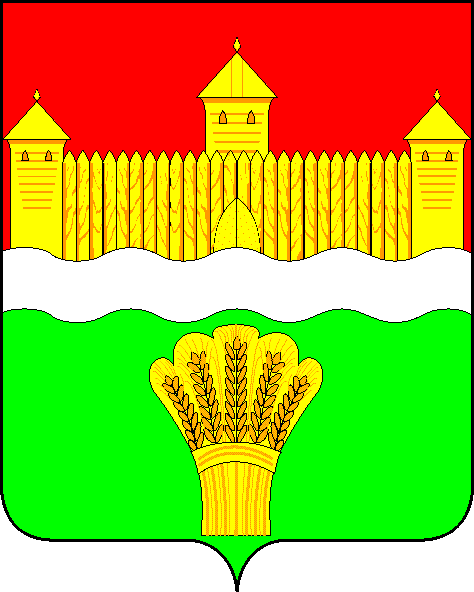 КЕМЕРОВСКАЯ ОБЛАСТЬ - КУЗБАСССОВЕТ НАРОДНЫХ ДЕПУТАТОВКЕМЕРОВСКОГО МУНИЦИПАЛЬНОГО ОКРУГАПЕРВОГО СОЗЫВАСЕССИЯ № 15РЕШЕНИЕот «26» ноября 2020 г. № 284г. КемеровоО внесении изменений в решение Совета народных депутатов Кемеровского муниципального округа от 16.04.2020 № 109 «Об утверждении положения «О наградах Кемеровского муниципального округа» и признании утратившими силу отдельных решений Совета народных депутатов Кемеровского муниципального района»В соответствии c Федеральным законом от 06.10.2003 № 131-ФЗ 
«Об общих принципах местного самоуправления в Российской Федерации», в соответствии с Уставом муниципального образования Кемеровский муниципальный округ Кемеровского области - Кузбасса, Совет народных депутатов Кемеровского муниципального округа:РЕШИЛ:Внести в приложение к решению Совета народных депутатов Кемеровского муниципального округа от 16.04.2020 № 109 «Об утверждении положения «О наградах Кемеровского муниципального округа» и признании утратившими силу отдельных решений Совета народных депутатов Кемеровского муниципального района» следующие изменения:Изложить пункт 3.1 в следующей редакции:«3.1. Ходатайство о награждении наградой Кемеровского муниципального округа, за исключением присвоения звания «Почётный гражданин Кемеровского муниципального округа» вносится главе Кемеровского муниципального округа. Ходатайство о присвоении наград Совета народных депутатов Кемеровского муниципального округа вносится в Совет народных депутатов Кемеровского муниципального округа.».Изложить пункт 3.6 в следующей редакции:«3.6. К ходатайству о награждении наградой Кемеровского муниципального округа:- высшей наградой Кемеровского муниципального округа прилагаются  наградной  лист  по форме,  установленной приложением № 2 к настоящему Положению, согласие на обработку персональных данных.- наградами Совета народных депутатов Кемеровского муниципального округа прилагается характеристика с указанием биографических сведений представляемого к награждению.- ксерокопия паспорта лица, представленного к награждению (1, 2 страницы).».Изложить пункт 3.10 в следующей редакции:«3.10.Решение о награждении наградами Совета народных депутатов Кемеровского муниципального округа принимается распоряжением председателя Совета народных депутатов Кемеровского муниципального округа.».Изложить пункт 4.3 в следующей редакции:«4.3. Удостоверение подписывается главой Кемеровского муниципального округа и заверяется гербовой печатью администрации Кемеровского муниципального округа.».Пункты 4.4, 4.7 признать утратившими силу.Опубликовать данное решение в газете «Заря» и разместить на официальном сайте Совета народных депутатов Кемеровского муниципального округа в информационно-телекоммуникационной сети «Интернет».Контроль за исполнением настоящего решения возложить на Левина Д.Г. - председателя комитета по местному самоуправлению, правопорядку и связям с общественностью.Настоящее решение вступает в силу с момента его  опубликования.Председатель Совета народных депутатовКемеровского муниципального округа                                       В.В. ХарлановичГлава округа                                                                                    М.В. Коляденко